Prigovor / žalbu podneo: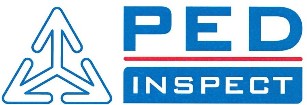 PRIGOVOR / ŽALBAPRIGOVOR / ŽALBAPRIGOVOR / ŽALBAPRIGOVOR / ŽALBAPRIGOVOR / ŽALBABroj (upisuje PED Inspect):PRIGOVOR / ŽALBAPRIGOVOR / ŽALBAPRIGOVOR / ŽALBAPRIGOVOR / ŽALBAPRIGOVOR / ŽALBAPODACI O PODNOSIOCU PRIGOVORA / ŽALBEPODACI O PODNOSIOCU PRIGOVORA / ŽALBEPODACI O PODNOSIOCU PRIGOVORA / ŽALBEPODACI O PODNOSIOCU PRIGOVORA / ŽALBEPODACI O PODNOSIOCU PRIGOVORA / ŽALBEPODACI O PODNOSIOCU PRIGOVORA / ŽALBEPODACI O PODNOSIOCU PRIGOVORA / ŽALBEPodnosilac prigovora / žalbe (naziv organizacije)Kontakt lice podnosioca prigovora / žalbeKontakt telefoniE mail adresaPODACI O PREDMETNOJ USLUZIPODACI O PREDMETNOJ USLUZIPODACI O PREDMETNOJ USLUZIPODACI O PREDMETNOJ USLUZIPODACI O PREDMETNOJ USLUZIPODACI O PREDMETNOJ USLUZIPODACI O PREDMETNOJ USLUZIBroj ponude / ugovoraVrsta usluge koja je realizovanaIdentifikacija predmeta uslugePREDMET PRIGOVORA / ŽALBEPREDMET PRIGOVORA / ŽALBEPREDMET PRIGOVORA / ŽALBEPREDMET PRIGOVORA / ŽALBEPREDMET PRIGOVORA / ŽALBEPREDMET PRIGOVORA / ŽALBEPREDMET PRIGOVORA / ŽALBEPrigovor ili žalba (uneti "" u odgovarajuće polje u zavisnosti od razloga obraćanja)Prigovor ili žalba (uneti "" u odgovarajuće polje u zavisnosti od razloga obraćanja)PrigovorŽalbaŽalbaPrigovor ili žalba (uneti "" u odgovarajuće polje u zavisnosti od razloga obraćanja)Opis prigovora / žalbeINFORMACIJE I POJAŠNJENJA ZA PODNOSIOCA PRIGOVORA / ŽALBEINFORMACIJE I POJAŠNJENJA ZA PODNOSIOCA PRIGOVORA / ŽALBEINFORMACIJE I POJAŠNJENJA ZA PODNOSIOCA PRIGOVORA / ŽALBEINFORMACIJE I POJAŠNJENJA ZA PODNOSIOCA PRIGOVORA / ŽALBEINFORMACIJE I POJAŠNJENJA ZA PODNOSIOCA PRIGOVORA / ŽALBEINFORMACIJE I POJAŠNJENJA ZA PODNOSIOCA PRIGOVORA / ŽALBEINFORMACIJE I POJAŠNJENJA ZA PODNOSIOCA PRIGOVORA / ŽALBEDefinicija prigovora(upisuje PED Inspect)Izraz nezadovoljstva, osim žalbe, bilo koje osobe ili organizacije telu za ocenjivanje usaglašenosti u vezi sa aktivnostima tog tela, na koji se očekuje odgovor.Izraz nezadovoljstva, osim žalbe, bilo koje osobe ili organizacije telu za ocenjivanje usaglašenosti u vezi sa aktivnostima tog tela, na koji se očekuje odgovor.Izraz nezadovoljstva, osim žalbe, bilo koje osobe ili organizacije telu za ocenjivanje usaglašenosti u vezi sa aktivnostima tog tela, na koji se očekuje odgovor.Izraz nezadovoljstva, osim žalbe, bilo koje osobe ili organizacije telu za ocenjivanje usaglašenosti u vezi sa aktivnostima tog tela, na koji se očekuje odgovor.Izraz nezadovoljstva, osim žalbe, bilo koje osobe ili organizacije telu za ocenjivanje usaglašenosti u vezi sa aktivnostima tog tela, na koji se očekuje odgovor.Izraz nezadovoljstva, osim žalbe, bilo koje osobe ili organizacije telu za ocenjivanje usaglašenosti u vezi sa aktivnostima tog tela, na koji se očekuje odgovor.Definicija žalbe(upisuje PED Inspect)Zahtev naručioca  ocenjivanja usaglašenosti telu za ocenjivanje usaglašenosti da to telo ponovo razmotri odluku koju je donelo u vezi sa ocenjivanjem usaglašenosti.Zahtev naručioca  ocenjivanja usaglašenosti telu za ocenjivanje usaglašenosti da to telo ponovo razmotri odluku koju je donelo u vezi sa ocenjivanjem usaglašenosti.Zahtev naručioca  ocenjivanja usaglašenosti telu za ocenjivanje usaglašenosti da to telo ponovo razmotri odluku koju je donelo u vezi sa ocenjivanjem usaglašenosti.Zahtev naručioca  ocenjivanja usaglašenosti telu za ocenjivanje usaglašenosti da to telo ponovo razmotri odluku koju je donelo u vezi sa ocenjivanjem usaglašenosti.Zahtev naručioca  ocenjivanja usaglašenosti telu za ocenjivanje usaglašenosti da to telo ponovo razmotri odluku koju je donelo u vezi sa ocenjivanjem usaglašenosti.Zahtev naručioca  ocenjivanja usaglašenosti telu za ocenjivanje usaglašenosti da to telo ponovo razmotri odluku koju je donelo u vezi sa ocenjivanjem usaglašenosti.Načini za podnošenje prigovora / žalbe(upisuje PED Inspect)Nakon što se ovaj obrazac popuni, šalje se na jedan od mogućih načina:poštom na adresu Gospodara Vučića 79, 11000 Beograd, Srbijaelektronskom poštom na adresu office@pedinspect.rsfaksom na broj +381 (0)11 322 66 14Pored upotrebe ovog obrasca, prigovor / žalbe se može podneti i preko stranice https://pedinspect.rs/prigovori_zalbe_poboljsanja/, kao i kontaktiranjem PED Inspect-a na bilo koji drugi način.Nakon što se ovaj obrazac popuni, šalje se na jedan od mogućih načina:poštom na adresu Gospodara Vučića 79, 11000 Beograd, Srbijaelektronskom poštom na adresu office@pedinspect.rsfaksom na broj +381 (0)11 322 66 14Pored upotrebe ovog obrasca, prigovor / žalbe se može podneti i preko stranice https://pedinspect.rs/prigovori_zalbe_poboljsanja/, kao i kontaktiranjem PED Inspect-a na bilo koji drugi način.Nakon što se ovaj obrazac popuni, šalje se na jedan od mogućih načina:poštom na adresu Gospodara Vučića 79, 11000 Beograd, Srbijaelektronskom poštom na adresu office@pedinspect.rsfaksom na broj +381 (0)11 322 66 14Pored upotrebe ovog obrasca, prigovor / žalbe se može podneti i preko stranice https://pedinspect.rs/prigovori_zalbe_poboljsanja/, kao i kontaktiranjem PED Inspect-a na bilo koji drugi način.Nakon što se ovaj obrazac popuni, šalje se na jedan od mogućih načina:poštom na adresu Gospodara Vučića 79, 11000 Beograd, Srbijaelektronskom poštom na adresu office@pedinspect.rsfaksom na broj +381 (0)11 322 66 14Pored upotrebe ovog obrasca, prigovor / žalbe se može podneti i preko stranice https://pedinspect.rs/prigovori_zalbe_poboljsanja/, kao i kontaktiranjem PED Inspect-a na bilo koji drugi način.Nakon što se ovaj obrazac popuni, šalje se na jedan od mogućih načina:poštom na adresu Gospodara Vučića 79, 11000 Beograd, Srbijaelektronskom poštom na adresu office@pedinspect.rsfaksom na broj +381 (0)11 322 66 14Pored upotrebe ovog obrasca, prigovor / žalbe se može podneti i preko stranice https://pedinspect.rs/prigovori_zalbe_poboljsanja/, kao i kontaktiranjem PED Inspect-a na bilo koji drugi način.Nakon što se ovaj obrazac popuni, šalje se na jedan od mogućih načina:poštom na adresu Gospodara Vučića 79, 11000 Beograd, Srbijaelektronskom poštom na adresu office@pedinspect.rsfaksom na broj +381 (0)11 322 66 14Pored upotrebe ovog obrasca, prigovor / žalbe se može podneti i preko stranice https://pedinspect.rs/prigovori_zalbe_poboljsanja/, kao i kontaktiranjem PED Inspect-a na bilo koji drugi način.Ime i prezime:M.P.(nije obavezno)Funkcija:M.P.(nije obavezno)Potpis:M.P.(nije obavezno)Datum:M.P.(nije obavezno)